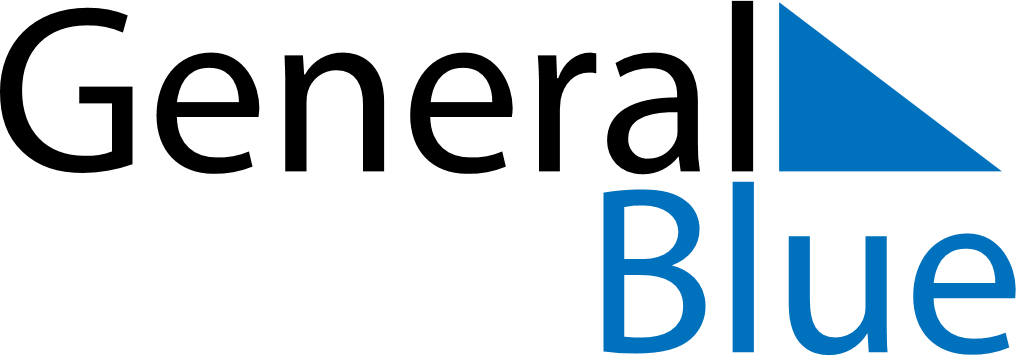 October 2025October 2025October 2025October 2025Saint BarthelemySaint BarthelemySaint BarthelemyMondayTuesdayWednesdayThursdayFridaySaturdaySaturdaySunday123445678910111112Abolition of Slavery131415161718181920212223242525262728293031